Aşağıdaki görsellerin isimlerini yazalım.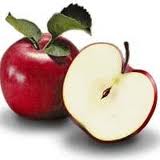 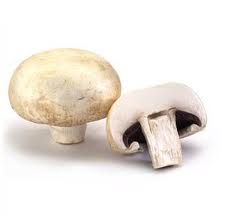 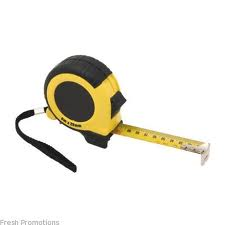 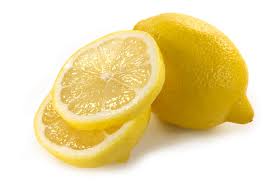 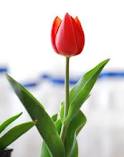 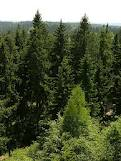 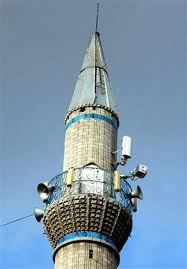 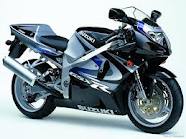 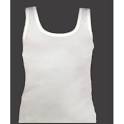 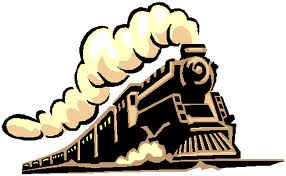 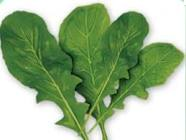 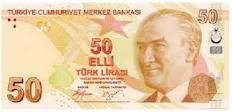 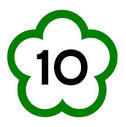 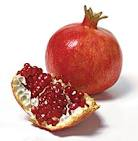 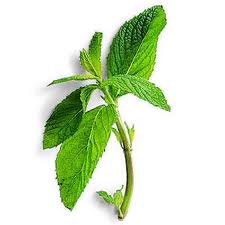 